_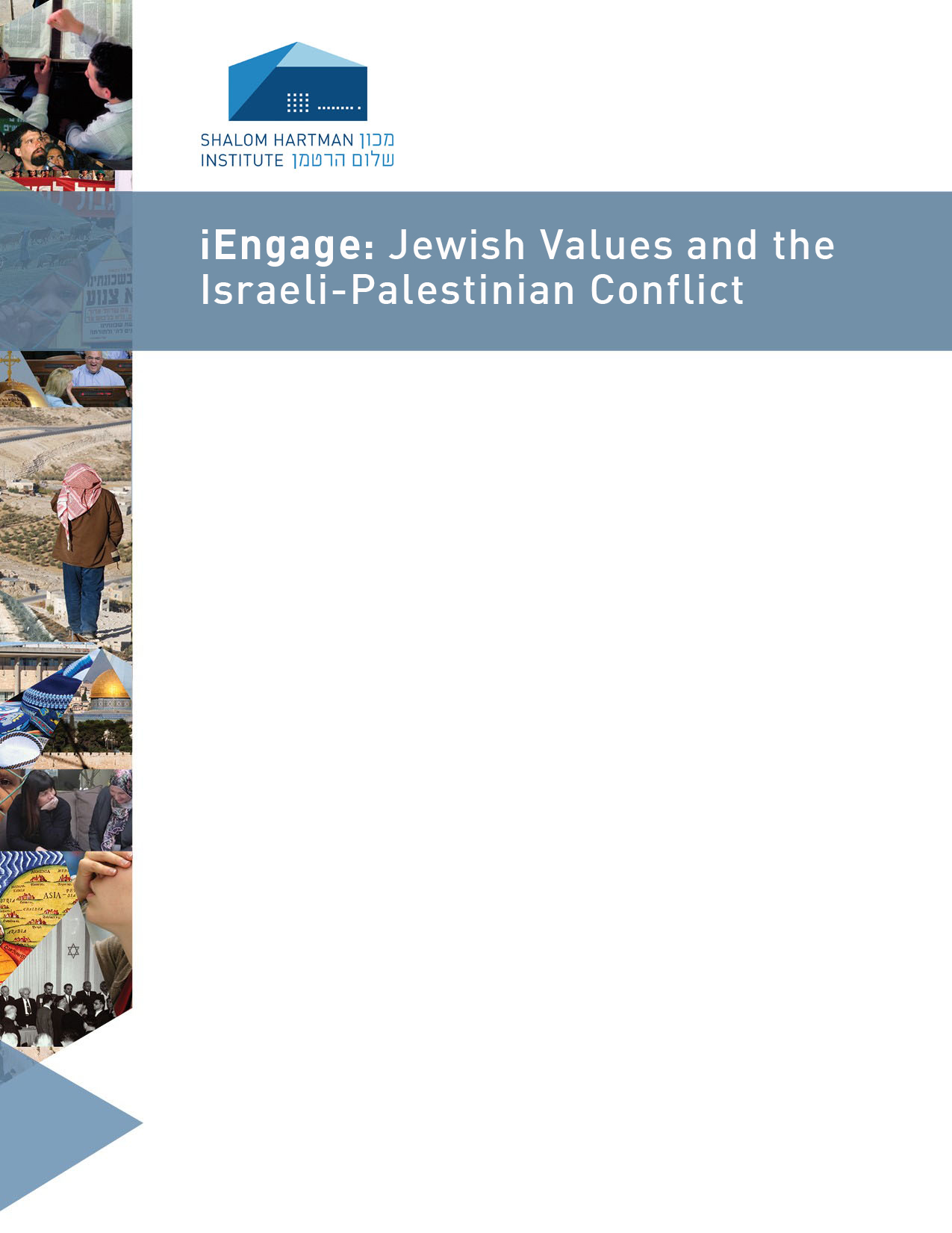 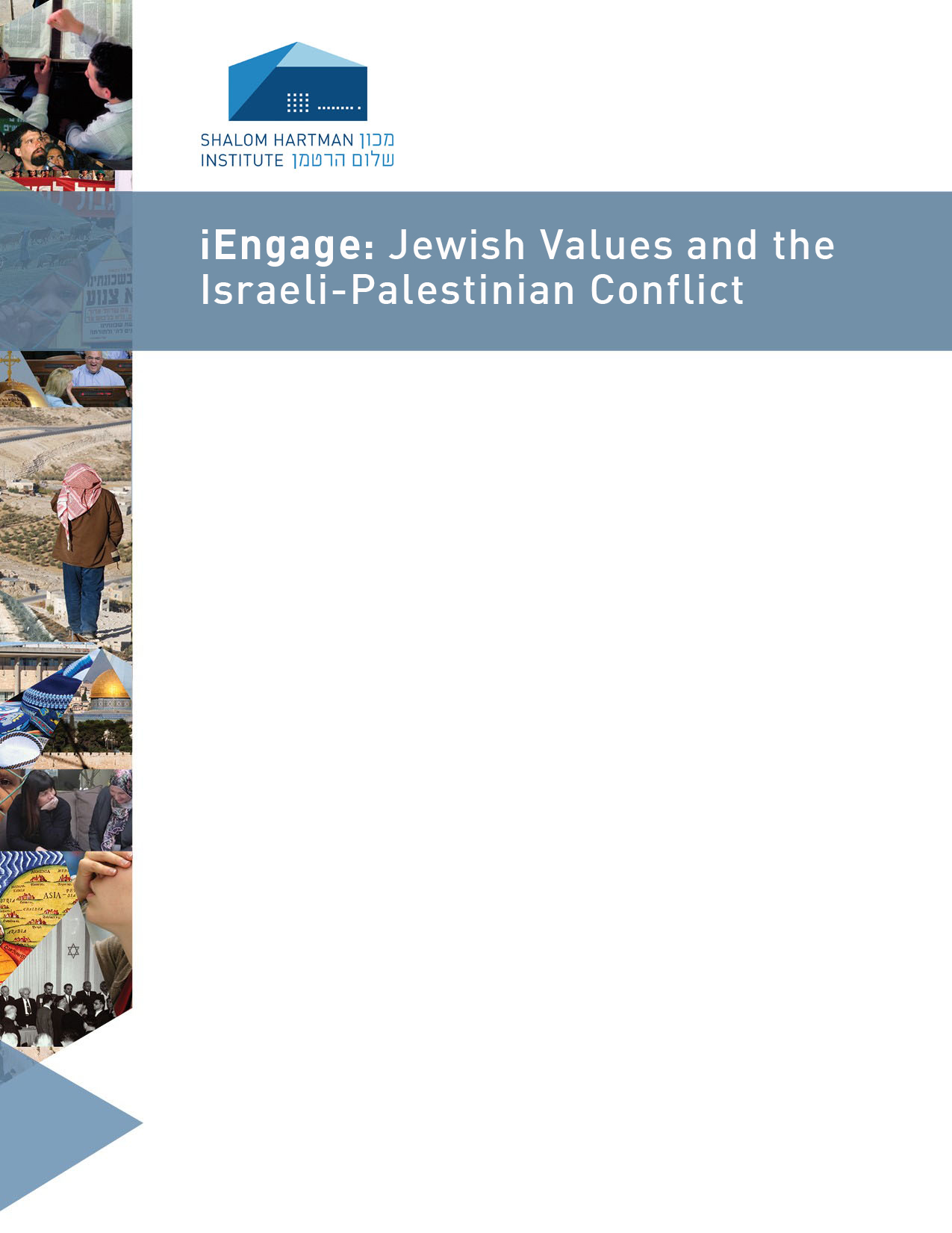 